Mathematics 10C Course OutlineGoals:To develop and promote skills and attitudes associated with mathematical literacy.To learn the prescribed curriculum as a prerequisite for future courses in mathematics and other subject areas.Course EvaluationAssessment in this course will be broken down into outcomes, similar to the assessment practices your student experienced in middle school and in Grade 9.Students will receive an overall percentage grade on each assessment, and will also receive more detailed feedback on each outcome within the assessment. This will allow students and parents to see the student’s level of understanding on each outcome, in order to identify areas of growth to focus on for subsequent assessments.Assessment Policy:Assessment will be cumulative - based on the current topic and preceding topic, to offer opportunity for re-assessment and to display learning and growth over time.  Each outcome grade will be based on multiple snapshots, and recent evidence may be weighted so as not to penalize early attempts. Re-assessmentEach outcome will be assessed summatively (for marks) at least twice. Re-assessment is built into the course. There will also be three reassessment periods throughout the semester. Students have a final opportunity to show growth on an outcome at the corresponding re-assessment period. In addition to summative assessments, students will also have a variety of formative assessments (not for marks); for feedback throughout each topic. Although they do not count towards the grade, they are more important than summative as this is when learning takes place. Growth-BasedProfessional judgement will be used to determine a student’s overall outcome grade (i.e., more recent evidence may replace previous evidence, so that students can show growth, and not necessarily be penalized for previous misconceptions). Ex. Unit test marks that show improvement since the quiz may replace marks in that outcome. Reviewing AssessmentsStudents will have the opportunity to review assessments in the classroom. Feedback and learning from mistakes are essential to the learning process. It is imperative that students use this opportunity to enhance their comprehension of the outcomes. Time will be allotted during class for this process, and students may also request to review assessments within the classroom at another time. If students are unsure of what resources are available or next steps to take to improve their understanding, they should discuss this with the classroom teacher.In order to maintain security of assessments:- students will not be permitted to leave the classroom while writing an assessment- phones must be put away during assessments and when reviewing assessments- assessments will not be permitted to leave the classroom, and taking photos of assessments is prohibitedAssessment AbsencesIf a student is absent on the day of an assessment, they will be required to write the assessment their first day back to school provided the assessment has not yet been returned to students.Feedback Assessment grades will be entered into PowerSchool within 3 days of it being written.Assessments will be returned for students to review within 1 week of it being written and prior to the next assessment.Required MaterialsAlberta Education requires that technology be used in order to achieve learner outcomes. All Mathematics 10 students must have a graphing calculator available to use in the classroom. The TI-84 Plus CE or similar is ideal for this course.In addition to a calculator, students will also require pencils, an eraser, notebook for only math, graph paper, and a geometry set.All math work must be done in pencil. Work in pen will not be accepted.Students will need to bring their laptops daily  Google Classroom:  All students need to join the Google Classroom using the following code. 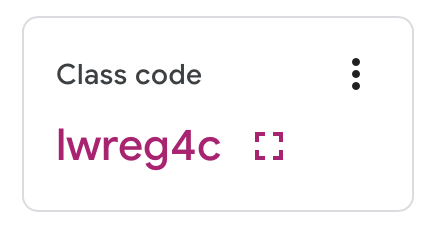 Power School:Be sure to check power school frequently for updated marks.ChapterOutcomes% of Final ReportTopic 1: NumberAlgebra & Number 1 (AN1) & AN210%Topic 2: ExponentsAN310%Topic 3: MeasurementMeasurement 1 (M1) & M2 & M315%Topic 4: TrigonometryM410%Topic 5: Polynomial OperationsAN410%Topic 6: Factoring PolynomialsAN510%Topic 7: Relations & FunctionsRelations and Functions 1 (RF1) & RF2 & RF4 & RF5 & RF812%Topic 8: Linear Relations & EquationsRF3 & RF6 & RF715%Topic 9: Systems of EquationsRF98%100%Teacher Introduction: 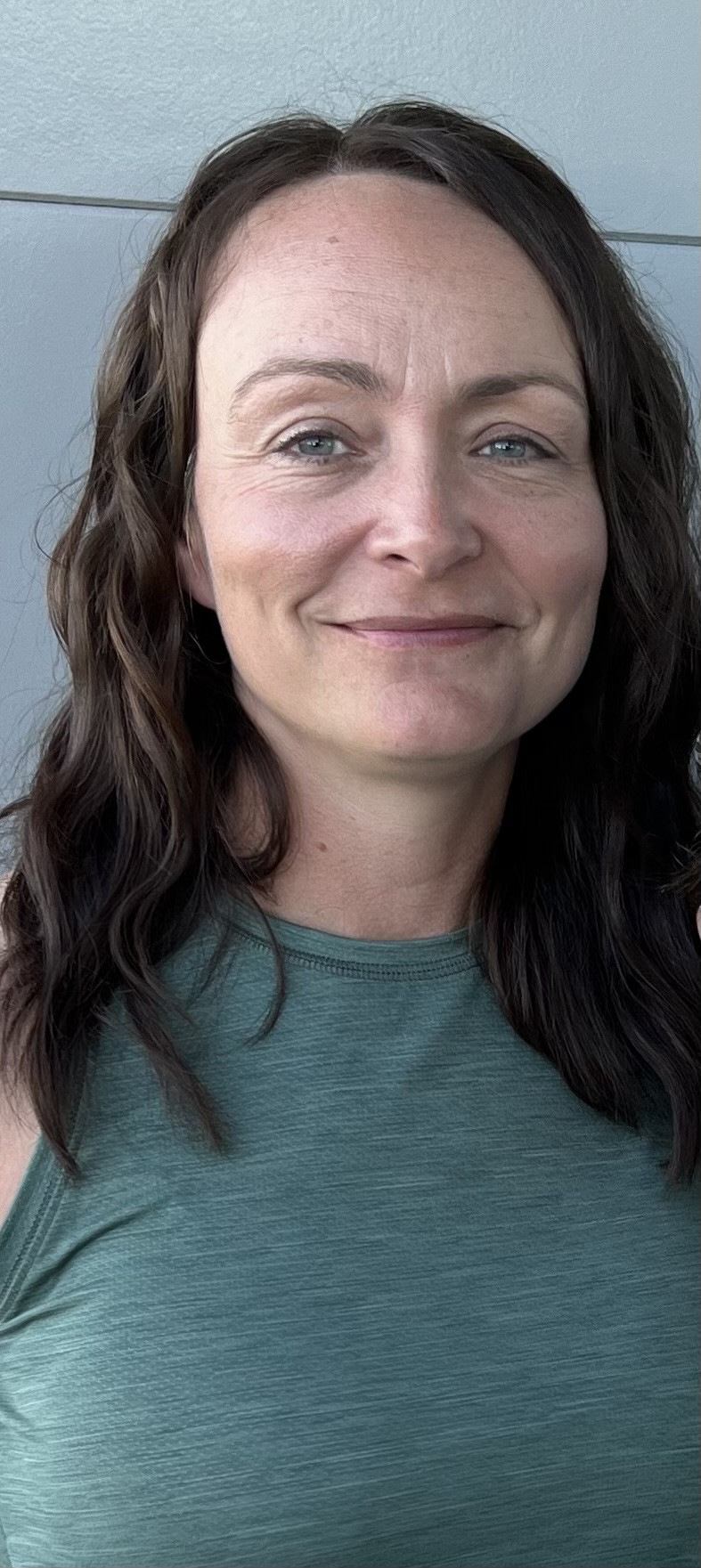 Hello,My name is Tammy Hawco and I have been teaching math for 20 years. This is my second year teaching at Bow Valley High School. I will be teaching Grade 9 Math, Grade 9 Science, Grade 10 Math, Grade 10 Science, and Science 24. The best way to reach me is via email at thawco@rockyview.ab.ca as I check this email daily. Teachers do have a Gmail account, however, this account receives an abundance of notifications from Google and rarely receives focused emails. Thus, I rarely check my Gmail account. I am excited to get to know this year's group of students and to also see some returning faces from last year! Please feel free to reach out to me with any concerns you have. When teachers, students and parents work together goals are more attainable and everyone wins! 